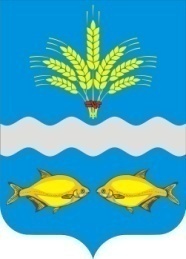  АДМИНИСТРАЦИЯ  СИНЯВСКОГО СЕЛЬСКОГО ПОСЕЛЕНИЯНеклиновский района Ростовская областис. Синявское, спуск Буденновский, 2тел/факс : 8(86347) 2-65-35ПОСТАНОВЛЕНИЕ 16.01. 2017 года                          		    			                             № 1 «Об утверждении документации по проектам планировки (включая проекты межевания) территории   для размещения линейных  объектов»   В соответствии со ст.45,46 Градостроительного кодекса Российской Федерации, Уставом Синявского сельского поселения и в целях обеспечения градостроительного развития территории Синявского сельского поселения, протоколом публичных слушаний от 30.12.2016 г., заключением о результатах публичных слушаний от 30.12.2016 г., Администрация Синявского сельского поселения постановляет:1. Утвердить документацию по проекту планировки территории  (включая проекты межевания) территории  для размещения линейных  объектов:  «Транспортная сеть ОАО «МегаФон на участке Ростов-на-Дону-Чалтырь –Таганрог.      Отводы в с.Чалтырь, с.Самбек, с. Синявское,  с. Приморка» отвод в с. Синявское».Кадастровый квартал: 61:26:0600017: Местоположение: Ростовская область, Неклиновский район, Синявское сельское поселение, категория земель: земли сельскохозяйственного назначения, площадь земельного участка: 54 кв.м., вид разрешенного использования: земельные участки кабельных, радиорелейных и воздушных линий связи и линий радиофикации.2.  Настоящее постановление вступает в силу со дня  его  официального опубликования.3.  Контроль за исполнением настоящего постановления оставляю за собой.Глава АдминистрацииСинявского  сельского поселения              	                            Л.Н.Ермолова